              УТВЕРЖДАЮПредседатель комитета по образованию города Барнаула                                                                                                                                                                                Н.В. Полосина                                                                                                                                                                    12.02.2019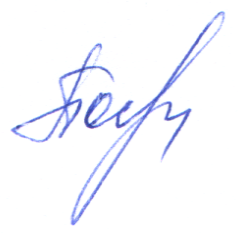 ПЛАНпо устранению недостатков, выявленных в ходе независимой оценки качества условий оказания услугмуниципального бюджетного дошкольного образовательного учреждения«Детский сад №204»  на 2019 годНедостатки, выявленные в ходе независимой оценки качества условий оказания услуг организациейНаименование мероприятия по устранению недостатков, выявленных в ходе независимой оценки качества условий оказания услуг организациейПлановый срок реализации мероприятияОтветственныйисполнитель(с указанием фамилии, имени, отчества и должности)Недостатки, выявленные в ходе независимой оценки качества условий оказания услуг организациейНаименование мероприятия по устранению недостатков, выявленных в ходе независимой оценки качества условий оказания услуг организациейПлановый срок реализации мероприятияОтветственныйисполнитель(с указанием фамилии, имени, отчества и должности)I. Открытость и доступность информации об организацииI. Открытость и доступность информации об организацииI. Открытость и доступность информации об организацииI. Открытость и доступность информации об организацииИнформация о деятельности организации социальной сферы, размещенной на общедоступных информационных ресурсах, не соответствует ее содержанию и порядку (форме), установленным нормативными правовыми актамМониторинг информации о деятельности МБДОУ, размещенной на официальном сайте МБДОУ в соответствии с установленным нормативными правовыми актами,   разместить сведения о преподаваемых педагогическим работником организации дисциплинах.Февраль Прусских Наталья Александровна, старший воспитатель Калмыкова Татьяна Васильевна, заведующийНе достаточно высокая доля получателей услуг, удовлетворенных открытостью, полнотой и доступностью информации о деятельности организации социальной сферы, размещенной на информационных стендах в помещении организации социальной сферы, на официальном сайте организации социальной сферы в сети «Интернет» Онлайн-анкетирование родителей (законных представителей) о качестве условий оказания услуг организацией (наличие анкеты для опроса граждан или гиперссылки на нее). Рассмотрение результатов анкетирования на административных совещанияхМарт, июль, сентябрь Прусских Наталья Александровна, старший воспитатель Калмыкова Татьяна Васильевна, заведующийII. Комфортность условий предоставления услугII. Комфортность условий предоставления услугII. Комфортность условий предоставления услугII. Комфортность условий предоставления услугНе достаточно высокая доля получателей услуг удовлетворенных комфортностью предоставления услуг организацией социальной сферы.Устранение негативных замечаний, выявленных в ходе выражения родителями обучающихся мнения о комфортности предоставления услуг. Провести мониторинг удовлетворенности комфортностью предоставления услугАвгуст Прусских Наталья Александровна, старший воспитатель Калмыкова Татьяна Васильевна, заведующийIII. Доступность услуг для инвалидовIII. Доступность услуг для инвалидовIII. Доступность услуг для инвалидовIII. Доступность услуг для инвалидовIV. Доброжелательность, вежливость работников организацииIV. Доброжелательность, вежливость работников организацииIV. Доброжелательность, вежливость работников организацииIV. Доброжелательность, вежливость работников организацииНе достаточно высокая доля получателей услуг, удовлетворенных доброжелательностью, вежливостью работников организации, обеспечивающих первичный контакт и информирование получателя услуги при непосредственном обращении в организацию.Проведение мастер-классов направленных на поддержание на высоком уровне доброжелательности и вежливости работников, обеспечивающих первичный контакт с потребителями услуг.Сентябрь   Прусских Наталья Александровна, старший воспитатель Калмыкова Татьяна Васильевна, заведующий, Зозуля Ольга Владиславовна педагог-психологНе достаточно высокая доля получателей услуг, удовлетворенных доброжелательностью, вежливостью работников организации, обеспечивающих непосредственное оказание услуги при обращении в организацию.Проведение тренинга для педагогов,  направленного на поддержание на высоком уровне доброжелательность и вежливость работников, обеспечивающих непосредственное оказание услуги с потребителями услуг.Октябрь Прусских Наталья Александровна, старший воспитатель,  Зозуля Ольга Владиславовна педагог-психологНе достаточно высокая доля получателей услуг, удовлетворенных доброжелательностью, вежливостью работников организации при использовании дистанционных форм взаимодействия.Проведение обучающих  вебинаров, онлайн-консультирование для педагогов, направленные на поддержание на высоком уровне доброжелательности и вежливости работников, обеспечивающих контакт с потребителями услуг при использовании дистанционных форм взаимодействияОктябрь - декабрьПрусских Наталья Александровна, старший воспитатель,  Калмыкова Татьяна Васильевна, заведующийV. Удовлетворенность условиями оказания услугV. Удовлетворенность условиями оказания услугV. Удовлетворенность условиями оказания услугV. Удовлетворенность условиями оказания услугНе достаточно высокая доля получателей услуг, которые готовы рекомендовать организацию родственникам и знакомым (могли бы ее рекомендовать, если бы была возможность выбора организации)Разработка и распространение буклетов и листовок о деятельности МБДОУ, поддерживающих имидж организации.Представление актуальной информации на официальном сайте МБДОУ.Август Прусских Наталья Александровна, старший воспитатель Калмыкова Татьяна Васильевна, заведующийНе достаточно высокая доля получателей услуг, удовлетворенных организационными условиями предоставления услуг (в % от общего числа опрошенных получателей услуг).Устранение негативных замечаний, выявленных в ходе опроса родителей обучающихся об организационных условиях предоставления услуг.Август Калмыкова Татьяна Васильевна, заведующийНе достаточно высокая доля получателей услуг, удовлетворенных в целом условиями оказания услуг в организацииОбновление навигации внутри МБДОУСентябрьКалмыкова Татьяна Васильевна, заведующий